ГБПОУ «Пермский техникум промышленных и информационных технологий им. Б.Г.Изгагина»Регистрационный номер _______         Средний арифметический  балл __________Директору ГБПОУ«Пермский техникум промышленных и информационных     технологий им. Б.Г.Изгагина»Аспидову В.В.отЗАЯВЛЕНИЕ*Прошу принять меня на обучение  в Техникум по профессии /специальности:_________________________________________________________________________________________________________*По форме обучения: очная 	             очно-заочная  	                   заочная    * в рамках контрольных цифр приема (на бюджетной основе)   		* по договору            ой основе)й основе)я:ма.дения экзамена.ме экзамена по рисунку.об   оказании платных  образовательных  услуг   О себе сообщаю следующие сведения:*Сведения об образовании:                   Аттестат          *Сведения об образовании  и о квалификации:    Диплом   Являюсь:  инвалидом _____ группы  / лицом с ограниченными возможностями здоровья да              нет 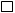 *Требуется создание специальных условий при проведении вступительных испытаний в связи    с инвалидностью или ограниченными возможностями здоровья    да              нет  (при наличии инвалидности подтвердить факт документально) Имею индивидуальные достижения да       нет ,  при наличии достижений указать какие,   подтвердить документально ____________________________________________________________   Имею договор о целевом обучении       да       нет ,   при наличии подтвердить документально*В общежитии:          нуждаюсь                    не нуждаюсь      Иностранный  язык (указать какой язык изучал(а): __________________________________________  Место работы, должность (при поступлении на заочную, очно-заочную форму обучения)______________________________________________________________________________________*Среднее профессиональное образование по программам обучения:- квалифицированных рабочих, служащих      получаю впервые     - специалистов среднего звена	              получаю впервые     	√_______________________									подпись абитуриента*Ознакомлен (а) с копиями лицензии на осуществление образовательной деятельности и приложением к ней, свидетельства о государственной аккредитации образовательной деятельности по образовательным программам и приложением к нему, Уставом Техникума, образовательными программами, Правила внутреннего распорядка для обучающихся ГБПОУ «ПТПИТ»																					                                    √______________________                    подпись абитуриента*Ознакомлен (а) с датой предоставления оригинала документа об образовании и (или) квалификации (16 августа – последний день приема оригинала документа об образования по очной, заочной и очно-заочной формам обучения) 									√______________________подпись абитуриентаОзнакомлен с информацией, связанной с медицинскими противопоказаниями при обучении по профессии /специальности________________________ и  последствиях в период обучения и последующей профессиональной деятельности									√______________________подпись абитуриента*Даю согласие на обработку персональных данных в связи с поступлением в Техникум√______________________подпись абитуриентаСведения о родителях (опекунах):Дата  заполнения ______________________      √______________________                                                    подпись абитуриентаФамилия, и.о, подпись ответственного лица, принявшего документы ____________________________________________________________* - обязательные  поля  для заполненияМесто для фото*Фамилия *Документ, удостоверяющий личность *Имя*Серия                              * №  *Отчество*Кем и когда выданМуж.                   Жен.  *Дата рожденияМесто рождения Свидетельство о постановке на учет в налоговом органе ИНН  ГражданствоСвидетельство о постановке на учет в налоговом органе ИНН  Адрес  регистрацииАдрес проживанияСтраховое свидетельство государственного пенсионного страхования (СНИЛС)№ Страховое свидетельство государственного пенсионного страхования (СНИЛС)№ Контактный тел. Медицинский полис №E-mail*Базовое   образование                                                           *Год окончания*Наименование учебного заведения *Серия                                                     *№                       * Год выдачи*Кем выдан*Серия                                                     *№                       * Год выдачи*Кем выдан Имею категорию (дети-сироты; дети, оставшиеся без попечения родителей )да           нет да           нет Документ, подтверждающий категориюДокумент, подтверждающий категориюДополнительные сведения (хобби, увлечения)Отец (Ф.И.О. )ТелефонМать (Ф.И.О)ТелефонОпекун  (Ф.И.О)Телефон«    ___   »    ___________          2021 г.